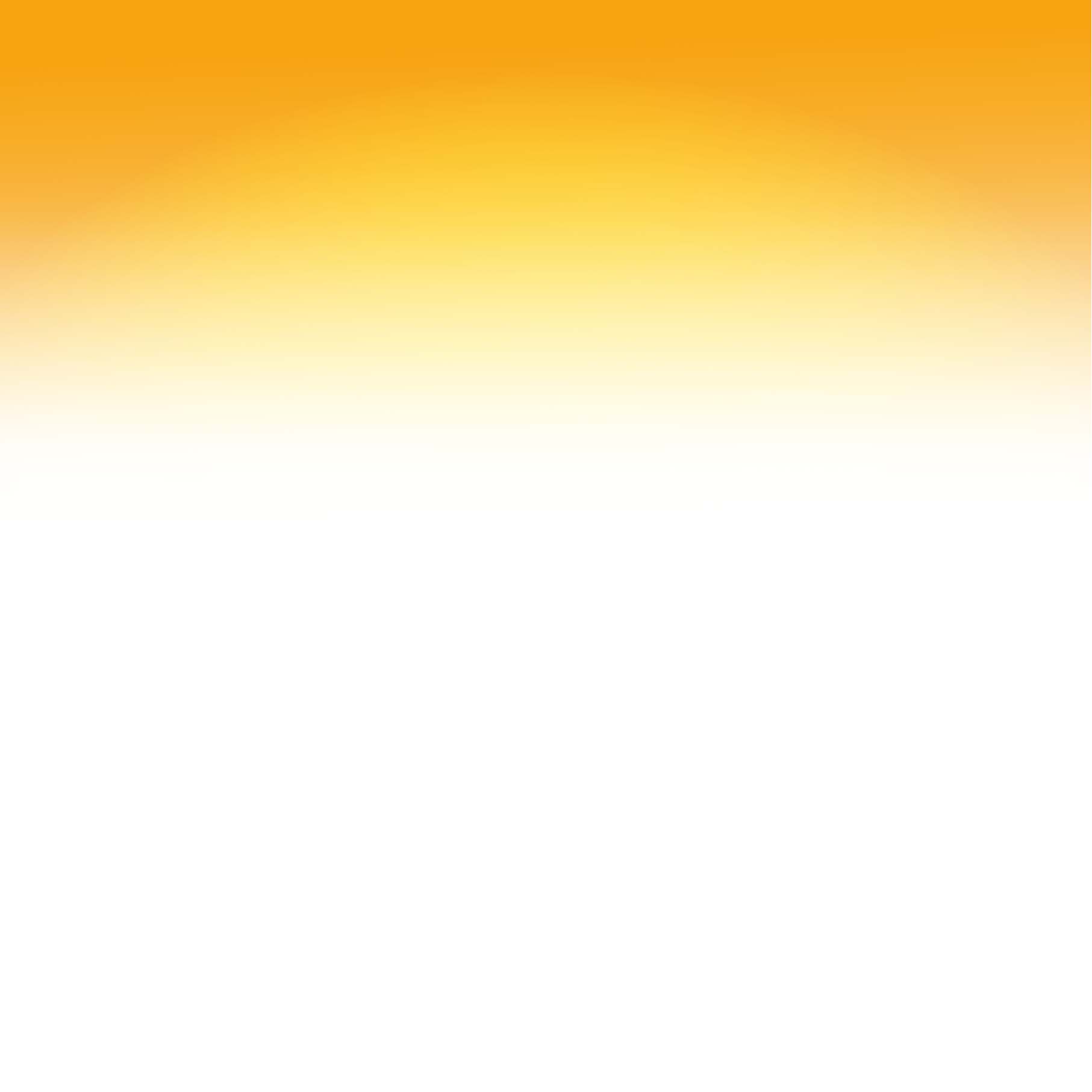 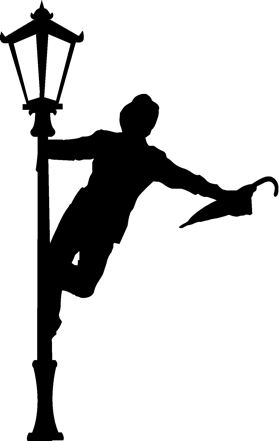 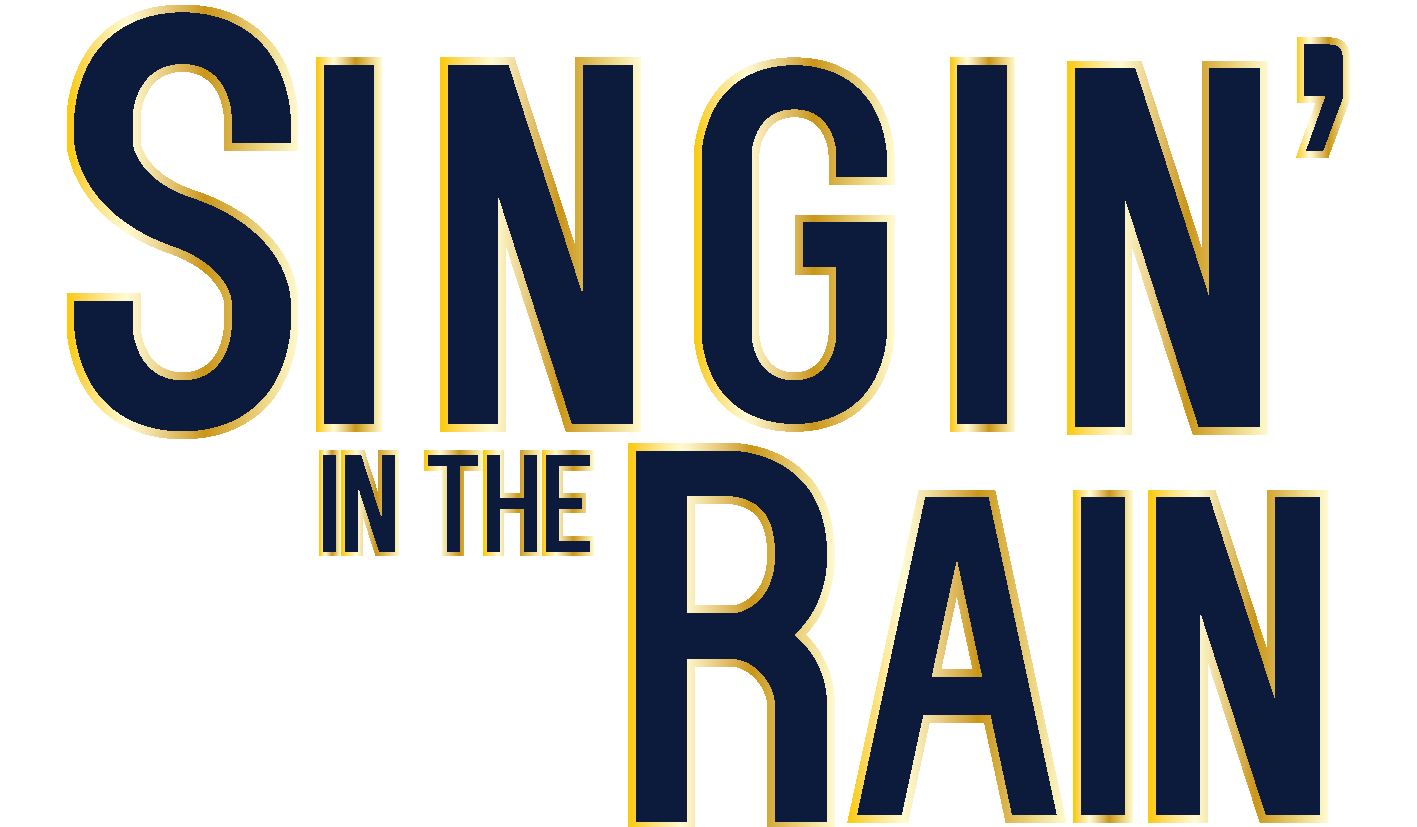 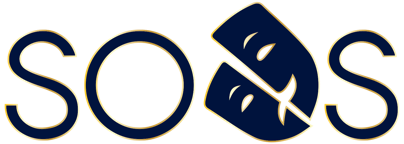  						LESSON SEVEN